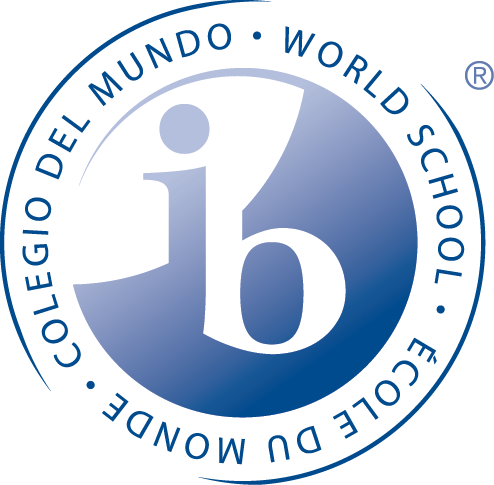 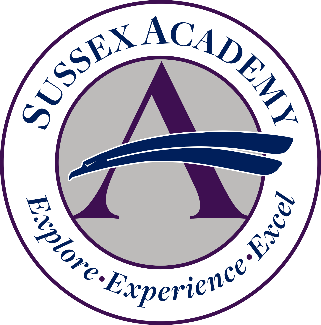 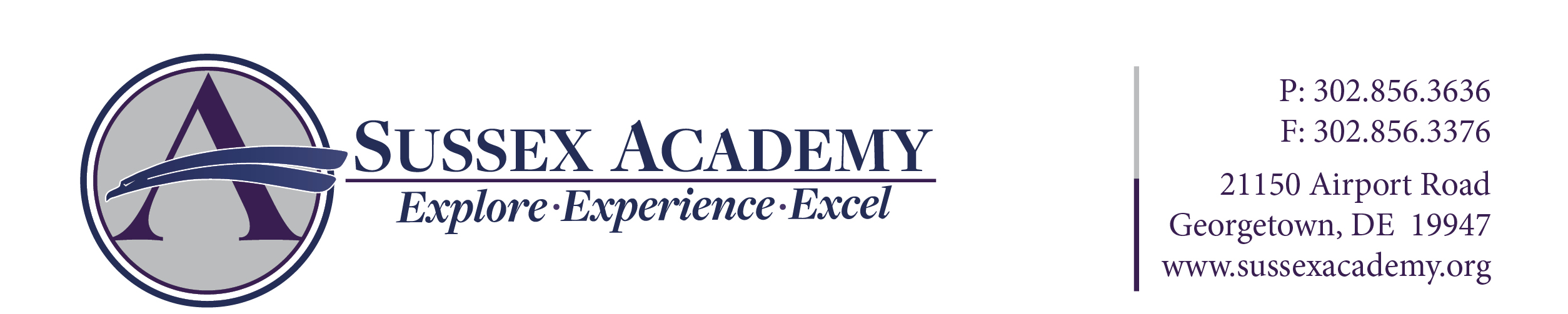 a public charter schoolCEEB School Code:  080053OVERVIEW	Sussex Academy originated as Sussex Academy of Arts and Sciences in 2000 as a middle school serving grades 6 to 8.  In 2012 the school was approved for a major charter modification to add a high school.  In 2013 the school name was changed to Sussex Academy and grade 9 was enrolled.  A high school grade was added each year and 2017 marked the first graduating class.  Sussex Academy is located in rural Georgetown, Delaware and is the only charter school in Sussex County.MISSION  	To foster academic achievement and social responsibility in a small-school environmentwhere students participate in an accelerated college preparatory program that prepares them for the technological and global challenges of the 21st century and fosters ethical conduct and service to others in their day-to-day lives. ENROLLMENT 2017-2018              CURRICULUMGRADING SCALE       	       GPA	  Weighted GPA reflects +1.0 for IB, AP and other college level coursework.  Honors courses  receive +0.5.RANK	 Sussex Academy does not rank due to the academically competitive nature of our program.TEST SCORES	     COURSE OFFERINGS CLASS OF 2018				GRADE DISTRIBUTIONCore Classes Grade Distribution:  Junior Year (Class of 2018)IB RESULTS (first IB DP class, May 2017)13 DP candidates, 7 awarded IB DiplomaAverage grade of DP student = 4.71IB Literature HL average score = 5.2 IB Spanish average score = 4.9 (SL), 5.0 (HL)IB History HL average score = 4.5IB Chemistry HL average score = 4.6IB Design Tech SL average score = 4.4Theory of Knowledge = 1 A, 6 B’s, 7 C’sCOLLEGES AND UNIVERSITIESThe first graduating Class of 2017 had 38 graduates.  68% were offered admission to a 4-year college (see list below; colleges in bold indicate at least one graduate will be attending the college)29% will be attending Delaware Technical and Community College; most of these students plan to connect to a 4-year degreeAve Maria UniversityBellarmine University Belmont Abbey CollegeBoston UniversityCatholic UniversityClarkson UniversityDrexel UniversityImmaculata UniveristyJuniata CollegeLafayette CollegeLebanon Valley CollegeLoyola University of MarylandLycoming CollegeLynchburg CollegeMarymount UniversityMarywood UniversityMcDaniel CollegeMillersville UniversityMount St. Mary CollegeNew York University (Stern)Randolph-Macon CollegeRensselaer Polytechnic InstituteRochester Institute of TechnologySalisbury UniversitySt. Mary's College of MarylandSusquehanna UniversityUniversity of Central FloridaUniversity of DallasUniversity of DelawareUniversity of KentuckyUniversity of PittsburghUniversity of TennesseeUniversity of Vermont Ursinus CollegeVanderbilt UniversityVillanova UniversityVirginia TechWake Forest UniversityWashington CollegeWestminster CollegeWidener UniversityGradeNumber of  Students Enrolled12581187101039130A93-100B85-92C76-84D70-74F69 and belowTestDate Administered% of Students TestedSussex Academy Mean Total ScoreState Mean Total ScoreNational Mean Total ScoreSATApril 2017100% of juniors1149971996PSAT/NMSQTOctober 201698% of juniors10769771018PSAT 10April 201799% of sophomores1056898938PSAT 8/9April 201785% of freshmen1006845879ENGLISHSOCIAL STUDIESCOMMUNICATIONS PATHWAYCOMMUNICATIONS PATHWAYHonors English 9Honors Civics/EconomicsElements of WritingElements of WritingHonors English 10Honors World HistoryIntegrated CommunicationsIntegrated CommunicationsHonors Literature 11Honors  U.S. HistoryDramaJournalismHonors Literature 12Honors U.S. History 2Applied ArtFilm & LiteratureIB Literature HLIB History HLPrint Media 1 & 2Cultural ExpressionMATHSCIENCEPhotography 1 & 2Visual CommunicationsHonors Algebra IHonors Integrated SciencePrograms, Apps, and Creating MediaPrograms, Apps, and Creating MediaHonors Geometry  Honors BiologyResearch and WritingResearch and WritingHonors Algebra 2Honors ChemistrySTEM PATHWAYSTEM PATHWAYHonors PrecalculusHonors PhysicsDesign and EngineeringDesign and EngineeringIB Math SLHonors Anatomy Technological DesignTechnological DesignIB Math HLIB Chemistry SL IB Design Tech SLIB Design Tech SLAP Computer Science PrinciplesAP Computer Science PrinciplesWORLD LANGUAGEOTHER GRADUATION REQUIREMENTSOTHER ELECTIVESOTHER ELECTIVESHonors Spanish 1-4PE 1 & 2Psychology Positive Psych.IB Spanish SLHealthCriminal JusticeLifetime FitnessIB Spanish HLTheory of KnowledgeSociologySwim ConditioningDUAL ENROLLMENT COURSES OFFERED(DELAWARE TECHNICAL AND COMM. COLLEGE)DUAL ENROLLMENT COURSES OFFERED(DELAWARE TECHNICAL AND COMM. COLLEGE)Academic Seminar Strength and Conditioning Bus 101: Intro. to BusinessCIS 120: Intro to Computer ProgrammingDriver Ed.LifeguardingOAT 242: Desktop Publishing CIS 120: Intro to Computer ProgrammingEducational AideOnline courses as availablePercentage of students earning letter grade (total students = 40)Percentage of students earning letter grade (total students = 40)Percentage of students earning letter grade (total students = 40)Percentage of students earning letter grade (total students = 40)Percentage of students earning letter grade (total students = 40)Average Grade(Final %)ABCDFAverage Grade(Final %)Honors English 1114%39%21%21%0%85%IB Literature HL 13153160090%Honors Algebra 238291315686%IB Math SL 111532611085%IB Math HL 14419316089%Honors Chemistry32439181678%IB Chemistry SL 14050100089%IB Design Tech SL 12342314087%Honors US History11472616084%IB History HL 14637150290%Honors Spanish 310314121381%IB Spanish SL 12261170087%TOK692290094%